Provoz Mateřské školy Pelhřimov od pondělí 12. 4. 2021informace pro rodiče (vychází z mimořádného opatření Ministerstva zdravotnictví ČR ze dne 6. 4. 2021)Od pondělí 12. 4. 2021 s otevřou všechny MŠ v Pelhřimově, ovšem jen pro vybrané skupiny dětí a za stanovených podmínekKdo může do mateřské školy přijít?děti, které v tomto školním roce plní povinné předškolní vzděláváníděti mateřské školy, pro které není PV povinné, a to ve své kmenové MŠ, pouze pokud jejich zákonní zástupci jsou:a)      zdravotničtí pracovníci poskytovatelů zdravotních služeb,b)     pedagogickými pracovníky, kteří zajišťují prezenční vzdělávání v mateřské škole, základní škole, školní družině, školním klubu, v oborech vzdělání Praktická škola jednoletá nebo Praktická škola dvouletá, neboc)      pedagogickými pracovníky školských zařízení pro výkon ústavní nebo ochranné výchovy,d)     zaměstnanci bezpečnostních sborů,e)     příslušníci ozbrojených sil,f)       zaměstnanci orgánů ochrany veřejného zdraví,g)      zaměstnanci uvedení v § 115 odst. 1 a další zaměstnanci v sociálních službách podle zákona č. 108/2006 Sb., o sociálních službách, ve znění pozdějších předpisů,h)     zaměstnanci Úřadu práce České republiky,i)       zaměstnanci České správy sociálního zabezpečení a okresních správ sociálního zabezpečení,j)       zaměstnanci Finanční správy České republiky.(Příslušnost k vybraným profesím zákonný zástupce doloží škole potvrzením zaměstnavatele a úplatu za předškolní vzdělávání a stravné bude hradit jako za běžných podmínek.)Všechny přítomné děti budou rozděleny do tříd v neměnných skupinách nejvýše po 15 dětech.Za jakých podmínek?Dítě nevykazuje příznaky onemocnění.Škola nevyžaduje prohlášení o bezinfekčnosti.Děti v MŠ nejsou povinny nosit ochranný prostředek na zakrytí nosu a úst.Všechny děti i zaměstnanci přítomni v mateřské škole jsou povinni se zúčastnit preventivního testování na Covid -19.Dítě nemůže být k testování nuceno, důsledkem je však nemožnost jeho osobní přítomnosti v mateřské škole, která je však evidována školou jako omluvená.Pokud vaše dítě, které plní povinné předškolní vzdělávání nebude MŠ navštěvovat, omluvíte ho běžným způsobem, škola však nemá povinnost zajistit distanční vzdělávání, ale po domluvě je možné zaslat materiály, s kterými děti v MŠ přítomné pracují.Jak se budou děti v mateřské škole testovat?Testování přidělenými antigenními testy bude probíhat 2x týdně v rozmezí 3-4 dnů ve vyhrazeném prostoru mateřské školy pod dohledem určeného zaměstnance.Samotný test (výtěr z nosu dítěte) provede osoba, která dítě do mateřské školy přivede, dle pokynů pověřeného zaměstnance MŠ a 15 minut počká na výsledek (s tímto časem tedy počítejte při plánování příchodu).Testování se nebude provádět u dětí: které doloží negativní výsledek RT-PCR testu na přítomnost viru SARS-CoV-2 nebo negativního výsledku POC antigenního testu na přítomnost viru SARS-CoV-2 provedený na veřejném odběrovém místě, který není starší 48 hodin a pokud tyto děti nemají příznaky onemocnění COVID-19,nebo absolvovaly z důvodu onemocnění COVID-19 nařízenou izolaci a karanténu a od prvního RT-PCR testu s pozitivním výsledkem neuplynulo více než 90 dnů. Tuto skutečnost musí zákonný zástupce prokazatelně doložit.Kontakt na vaše případné dotazy: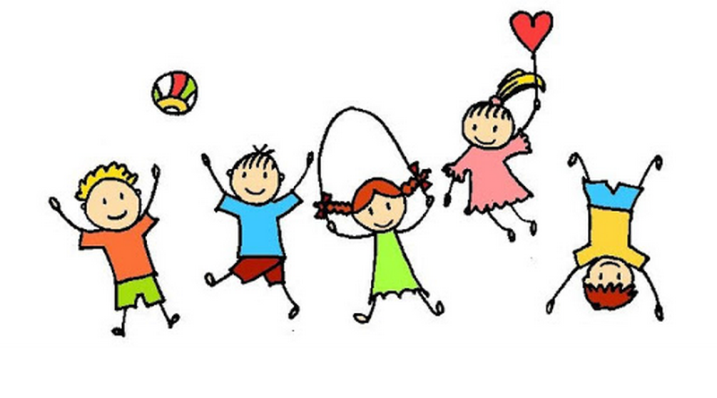 Telefon: 778 772 287e-mail: msprazska@mupe.czV Pelhřimově dne 7. 4. 2021				Zpracovala Mgr. Věra Harudováředitelka Mateřské školy Pelhřimov